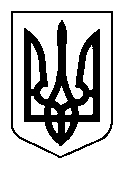 ПЕРЕЯСЛАВСЬКА МІСЬКА РАДАВІДДІЛ ОСВІТИ08400, Київська область, м. Переяслав,вул. Мазепи, 11, тел./факс: (04567) 5-18-54, e-mail:vidocvit@ukr.net Н НАКАЗ24 травня 2021 року                                              №77 /01-08Про проведення конкурсу на заміщення посади директора Переяславської гімназії Переяславської міської радиЗгідно Кодексу законів України про працю, Закону України «Про освіту», Закону України  «Про загальну середню освіту», відповідно до листа Міністерства освіти і науки України «Щодо окремих питань проведення конкурсу на посаду  керівника закладу загальної середньої освіти» від 20.05.2020 №1/9-264, рішення Переяславської міської ради  від 17 грудня 2020 року №187-04-VIII « Про затвердження Положення про конкурс на посаду керівника комунального закладу загальної середньої освіти Переяславської міської громади» , у зв’язку з наявністю вакантної посади директора Переяславської гімназії Переяславської міської радиНАКАЗУЮ:Оголосити конкурс на заміщення посади директора Переяславської гімназії Переяславської міської ради з 24.05.2021 року. Оголошення розмістити на офіційному сайтах школи та Переяславської міської ради.Затвердити склад конкурсної комісії (Додаток 1)Затвердити Перелік питань для перевірки знань законодавства та нормативно-правових актів у сфері освіти (Додаток 2).  Відповідно до вимог Положення про конкурс на посади керівників комунальних закладів загальної середньої освіти затвердити тести, виходячи із переліку питань для перевірки знань законодавства та нормативно-правових актів у сфері освіти (Додаток 3). Затвердити перелік ситуаційних завдань з психології та педагогіки для  перевірки знань кандидатів на посаду керівника закладу освіти (Додаток 4). Затвердити критерії оцінювання  професійної компетентності кандидатів за результатами письмового тестування, розв’язання   ситуаційного завдання та публічної  презентації перспективного плану розвитку закладу  загальної середньої освіти (Додаток 5)Конкурсній комісії:Забезпечити прийом документів від претендентів на заміщення вакантної посади директора Переяславської гімназії Переяславської міської ради з 24.05.2021 року по 22.06.2021 рокуПровести в терміни з 22.06.2021 р по 24.06.2021 р відбір кандидатур на заміщення вакантної посади директора Переяславської гімназії Переяславської міської ради.Провести конкурс на заміщення вакантної посади директора Переяславської гімназії Переяславської міської ради директора 25.06. 2021 року.Забезпечити оприлюднення результатів конкурсу на сайті відділу освіти Переяславської міської ради.Контроль за виконанням цього наказу покласти на головного спеціаліста відділу освіти Нечипоренко Т.М.Начальник відділу освіти				П.М. ЯрмоленкоДодаток 1                                                                                   до наказу відділу освіти                                                                                       від _____року №_____СкладКонкурсної комісії на заміщення посади директора Переяславської гімназії Переяславської міської радиГолова комісії – Ярмоленко П.М., начальник відділу освіти Переяславської міської радиСекретар – Нечипоренко Т. М., головний спеціаліст відділу освіти Переяславської міської радиЧлени комісії – Левченко О.С. , головний спеціаліст відділу освіти Переяславської міської ради.Божко І.В. , директор КУ «Центр професійного розвитку педагогічних працівників»Томенко Л.М., депутат Переяславської міської ради, заслужений працівник освітиКовальська А.В., голова ради Переяславської міської організації профспілки працівників освіти і науки України.Кітаєва Г.В., член колегії відділу освіти Переяславської міської ради.Заболотній В.Ю., директор Великокаратульської гімназії Переяславської міської ради.Слюсар І.В.,депутат Переяславської міської ради, голова постійної комісії міської ради з питань освіти, культури, роботи з молоддю, фізкультури та спорту, соціального захисту населення та охорони здоров’я  Додаток 2                                                                                   до наказу відділу освіти                                                                                       від _____року №_____Перелік питань для письмового тестування  з метою визначення рівня знань законодавства у сфері освіти1. Що є метою освіти відповідно до Закону України «Про освіту»?2. Що включає право на освіту?3. За рахунок чого забезпечується право на безоплатну освіту для здобувачів дошкільної та повної загальної середньої освіти?4. Яка мова освітнього процесу в закладах освіти?5. Що є метою повної загальної середньої освіти?6. Скільки рівнів має повна загальна середня освіта?7. Як правило зі скільки років здобувається початкова освіта?8. З якою метою здійснюється державна підсумкова атестація здобувачів початкової освіти?9. В якому закладі освіти кожна особа має право здобувати початкову та базову середню освіту?10. Яке спрямування передбачає профільна середня освіта?11. За який рахунок здійснюється навчання та виховання осіб з особливими освітніми потребами?12. Що за потреби утворюють заклади освіти для навчання осіб з особливими освітніми потребами?13. Ким є керівник закладу освіти у відносинах з державними органами, органами місцевого самоврядування, юридичними та фізичними особами?14. Що є основним колегіальним органом управління закладу освіти?15. Що є громадським самоврядування в закладі освіти?16. Що є загальною середньою освітою?17. На кого покладається відповідальність за здобуття повної загальної середньої освіти дітьми?18. На кого покладається відповідальність за здобуття повної загальної середньої освіти дітьми, позбавленими батьківського піклування?19. Які повноваження керівника закладу загальної середньої освіти?20. Який заклад загальної середньої освіти має статус комунального?21. Що має забезпечити засновник здобувачам освіти у разі реорганізації чи ліквідації закладу загальної середньої освіти?22. Кому надається право і створюються умови для прискореного закінчення школи, складання іспитів екстерном?23. Якою має бути наповнюваність класів закладів загальної середньої освіти? 24. Чим визначається кількість учнів у класах у закладах загальної середньої освіти, розташованих у селах і селищах?25. За якими формами навчання проводяться заняття у класі, у яких кількість учнів становить менше п’яти?26. Чому сприятиме проведення докорінної реформи загальної середньої освіти?27. Що є метою Концепції реалізації державної політики у сфері реформування загальної середньої освіти «Нова українська школа» на період до 2029 року?28. Згідно з реформою загальної середньої освіти випускник нової української школи — це…29. На чому повинні ґрунтуватися державні стандарти загальної середньої освіти?30. Які ключові компетентності визначені в Концепції реалізації державної політики у сфері реформування загальної середньої освіти «Нова українська школа» на період до 2029 року?                                                                                      Додаток 4                                                                            до наказу відділу освіти                                                                                     від ________ №_________Ситуаційні завдання. ЗРАЗОКСитуаційне завдання № 5Порівняйте поведінку двох учителів. Хто з них, на вашу думку, вчинив правильно? Поясніть, чому ви так вважаєте. У двох класах  учні залишили  класні дошки не витертими. Перший учитель, прийшовши на урок, вилаяв клас, наказав черговому  витерти  дошку і в роздратованому стані почав заняття.Другий зробив  інакше. Він сам спокійно і ретельно  витер  дошку й сказав: «Якщо вам важко витирати  дошку, попередьте мене заздалегідь. Я буду приходити  раніше і приводити дошку в порядок, щоб ми не втрачали даремно робочого часу».                                                            Додаток 5                                                                                                                                                                                                        до наказу відділу освіти                                                                                       від ____ року №_____Критерії  оцінювання  письмового  тестуванняДля визначення результатів письмового тестування використовується така система: за кожну правильну відповідь проставляється 1 бал. Результати тестування вважаються позитивними, якщо учасник набрав пороговий рівень балів (50 %).Кандидати, які за результатами тестування не набрали пороговий рівень балів (50 %) вважаються такими, що не пройшли тестування та не можуть бути допущені до чергового етапу конкурсу – вирішення ситуаційних завдань.Критерії  оцінювання  професійної  компетентності  кандидатів за результатами розв’язання  ситуаційного   завданняПід час оцінювання професійної компетентності кандидатів за результатами розв’язання ситуаційного завдання за кожною окремою вимогою виставляються такі бали:2 бали - кандидатам, професійна  компетентність яких  відповідає вимозі та які виявили глибокі знання, уміння, компетенції, необхідні для ефективного виконання  посадових  обов’язків;1 бал - кандидатам, професійна  компетентність  яких відповідає  вимозі в обсязі, мінімально достатньому для виконання  посадових  обов’язків;0 балів - кандидатам, професійна компетентність яких не відповідає вимозі.Кандидати, які під час розв’язання ситуаційного завдання отримали середній бал 0,5 або нижче за однією з вимог вважаються такими, що не пройшли конкурс. Такі  кандидати не допускаються до чергового етапу конкурсу.Критерії оцінювання  публічної та відкритої  презентації перспективного плану розвитку закладу загальної   середньої   освітиДля оцінювання результату публічної та відкритої презентації перспективного плану розвитку закладу загальної середньої освіти використовується така система:	2 бали виставляється кандидатам, які в перспективному плані повністю розкрили всі напрямки роботи закладу освіти;  1 бал виставляється кандидатам, які частково розкрили перспективи розвитку закладу освіти;    0 балів виставляється кандидатам, які не окреслили перспективи розвитку закладу освіти. Кандидати, які під час проведення публічної та відкритої презентації перспективного плану розвитку закладу загальної середньої освіти отримали середній бал 0,5 або нижче вважаються такими, що не пройшли конкурсний відбір.